Trinity Lutheran School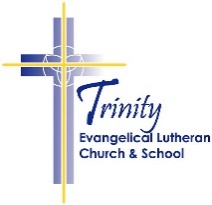 APPLICATION FOR ADMISSIONWhen completed, this form can be turned in to the office at Trinity Lutheran School or mailed to: Trinity Lutheran School – 800 Augustine St. – Kaukauna, WI 54130A $75 nonrefundable deposit is required for each student.When completed, this form can be turned in to the office at Trinity Lutheran School or mailed to: Trinity Lutheran School – 800 Augustine St. – Kaukauna, WI 54130A $75 nonrefundable deposit is required for each student.When completed, this form can be turned in to the office at Trinity Lutheran School or mailed to: Trinity Lutheran School – 800 Augustine St. – Kaukauna, WI 54130A $75 nonrefundable deposit is required for each student.When completed, this form can be turned in to the office at Trinity Lutheran School or mailed to: Trinity Lutheran School – 800 Augustine St. – Kaukauna, WI 54130A $75 nonrefundable deposit is required for each student.When completed, this form can be turned in to the office at Trinity Lutheran School or mailed to: Trinity Lutheran School – 800 Augustine St. – Kaukauna, WI 54130A $75 nonrefundable deposit is required for each student.When completed, this form can be turned in to the office at Trinity Lutheran School or mailed to: Trinity Lutheran School – 800 Augustine St. – Kaukauna, WI 54130A $75 nonrefundable deposit is required for each student.When completed, this form can be turned in to the office at Trinity Lutheran School or mailed to: Trinity Lutheran School – 800 Augustine St. – Kaukauna, WI 54130A $75 nonrefundable deposit is required for each student.STUDENT INFORMATIONSTUDENT INFORMATIONSTUDENT INFORMATIONSTUDENT INFORMATIONSTUDENT INFORMATIONSTUDENT INFORMATIONSTUDENT INFORMATIONStudent’s Name                           Student’s Name                           Student’s Name                           Student’s Name                           Student’s Name                           Student’s Name                           Student’s Name                           Date of Birth     Date of Birth     Date of Birth     Date of Birth     Male           Female Male           Female Male           Female Present SchoolCity/StateCity/StateCity/StateApplying for Session (mark one per section):3K  	                   4K  ----------------------------------------------------------Full day  Half day  ----------------------------------------------------------3 days (MWF)  5 days (M-F)  Applying for Session (mark one per section):3K  	                   4K  ----------------------------------------------------------Full day  Half day  ----------------------------------------------------------3 days (MWF)  5 days (M-F)  Applying for Session (mark one per section):3K  	                   4K  ----------------------------------------------------------Full day  Half day  ----------------------------------------------------------3 days (MWF)  5 days (M-F)  Applying for School Year        Applying for School Year        Applying for School Year        Applying for School Year        Applying for Session (mark one per section):3K  	                   4K  ----------------------------------------------------------Full day  Half day  ----------------------------------------------------------3 days (MWF)  5 days (M-F)  Applying for Session (mark one per section):3K  	                   4K  ----------------------------------------------------------Full day  Half day  ----------------------------------------------------------3 days (MWF)  5 days (M-F)  Applying for Session (mark one per section):3K  	                   4K  ----------------------------------------------------------Full day  Half day  ----------------------------------------------------------3 days (MWF)  5 days (M-F)  Current Grade Level (if applicable)       Current Grade Level (if applicable)       Current Grade Level (if applicable)       Current Grade Level (if applicable)       Applying for Session (mark one per section):3K  	                   4K  ----------------------------------------------------------Full day  Half day  ----------------------------------------------------------3 days (MWF)  5 days (M-F)  Applying for Session (mark one per section):3K  	                   4K  ----------------------------------------------------------Full day  Half day  ----------------------------------------------------------3 days (MWF)  5 days (M-F)  Applying for Session (mark one per section):3K  	                   4K  ----------------------------------------------------------Full day  Half day  ----------------------------------------------------------3 days (MWF)  5 days (M-F)  PARENT/GUARDIAN INFORMATIONPARENT/GUARDIAN INFORMATIONPARENT/GUARDIAN INFORMATIONPARENT/GUARDIAN INFORMATIONPARENT/GUARDIAN INFORMATIONPARENT/GUARDIAN INFORMATIONPARENT/GUARDIAN INFORMATIONFather/Guardian’s NameTelephoneTelephoneTelephoneTelephoneEmail AddressEmail AddressMother/Guardian’s NameTelephoneTelephoneTelephoneTelephoneEmail AddressEmail AddressAddressAddressAddressCity, State,  ZipCity, State,  ZipCity, State,  ZipCity, State,  ZipFather’s OccupationEmployed byEmployed byEmployed byEmployed byBusiness TelephoneBusiness TelephoneMother’s OccupationEmployed byEmployed byEmployed byEmployed byBusiness TelephoneBusiness TelephoneMarital Status:        Married         Separated         Divorced 	Other 	__________________________Marital Status:        Married         Separated         Divorced 	Other 	__________________________Marital Status:        Married         Separated         Divorced 	Other 	__________________________Marital Status:        Married         Separated         Divorced 	Other 	__________________________Marital Status:        Married         Separated         Divorced 	Other 	__________________________Marital Status:        Married         Separated         Divorced 	Other 	__________________________Marital Status:        Married         Separated         Divorced 	Other 	__________________________If parents are divorced or separated, to whom should admissions correspondence be sent? Father           Mother          Both If parents are divorced or separated, to whom should admissions correspondence be sent? Father           Mother          Both If parents are divorced or separated, to whom should admissions correspondence be sent? Father           Mother          Both If parents are divorced or separated, to whom should admissions correspondence be sent? Father           Mother          Both If parents are divorced or separated, to whom should admissions correspondence be sent? Father           Mother          Both If parents are divorced or separated, to whom should admissions correspondence be sent? Father           Mother          Both With whom does the child reside?   Father        Mother        Both If you wish correspondence be sent to an address other than the above, please indicate here:  Yes If you wish correspondence be sent to an address other than the above, please indicate here:  Yes Address, City, State, ZipAddress, City, State, ZipAddress, City, State, ZipAddress, City, State, ZipAddress, City, State, ZipCHURCH INFORMATIONName of church currently attendingAre you members of your church?                        Yes    No Do you regularly attend church?                            Yes    No Would you like a home visit from our Pastor?     Yes    No Is your child baptized?                                                   Yes    No Does your child regularly attend church?                   Yes    No Does your child regularly attend Sunday School?     Yes    No Is your child baptized?                                                   Yes    No Does your child regularly attend church?                   Yes    No Does your child regularly attend Sunday School?     Yes    No Are you interested in attending classes which explain the teachings of Trinity Lutheran Church?   Yes        No Are you interested in attending classes which explain the teachings of Trinity Lutheran Church?   Yes        No Are you interested in attending classes which explain the teachings of Trinity Lutheran Church?   Yes        No ACADEMIC INFORMATIONACADEMIC INFORMATIONACADEMIC INFORMATIONHas your child ever had problems in a group setting with regard to (check all that apply): Social Adjustment    Discipline    Academics     Other Please explain:Has your child ever had problems in a group setting with regard to (check all that apply): Social Adjustment    Discipline    Academics     Other Please explain:Has your child ever had problems in a group setting with regard to (check all that apply): Social Adjustment    Discipline    Academics     Other Please explain:REASONS FOR ENROLLINGREASONS FOR ENROLLINGREASONS FOR ENROLLINGWhy do you wish to enroll your child in Trinity Lutheran School?How did you hear about us?   Will you need busing?  (4K only)  Yes 	No 	Maybe 	Why do you wish to enroll your child in Trinity Lutheran School?How did you hear about us?   Will you need busing?  (4K only)  Yes 	No 	Maybe 	Why do you wish to enroll your child in Trinity Lutheran School?How did you hear about us?   Will you need busing?  (4K only)  Yes 	No 	Maybe 	PARENT SIGNATURESPARENT SIGNATURESPARENT SIGNATURESI hereby declare that, to the best of my knowledge and belief, the information given in this application is true and complete, and I have not withheld any medical, academic, behavioral, and/discipline issues. I understand that if my child has been expelled or referred for expulsion in a previous school, it is my obligation to inform the school upon applying for admittance. Failure to answer all questions honestly could not only be detrimental to your student and others, but also grounds for dismissal from school. I agree to pay tuition fees in a timely manner and understand that not doing so may result in my child being unable to attend Trinity Lutheran School. I hereby declare that, to the best of my knowledge and belief, the information given in this application is true and complete, and I have not withheld any medical, academic, behavioral, and/discipline issues. I understand that if my child has been expelled or referred for expulsion in a previous school, it is my obligation to inform the school upon applying for admittance. Failure to answer all questions honestly could not only be detrimental to your student and others, but also grounds for dismissal from school. I agree to pay tuition fees in a timely manner and understand that not doing so may result in my child being unable to attend Trinity Lutheran School. I hereby declare that, to the best of my knowledge and belief, the information given in this application is true and complete, and I have not withheld any medical, academic, behavioral, and/discipline issues. I understand that if my child has been expelled or referred for expulsion in a previous school, it is my obligation to inform the school upon applying for admittance. Failure to answer all questions honestly could not only be detrimental to your student and others, but also grounds for dismissal from school. I agree to pay tuition fees in a timely manner and understand that not doing so may result in my child being unable to attend Trinity Lutheran School. Father’s SignatureFather’s SignatureDateMother’s SignatureMother’s SignatureDateSCHOOL STAFF INFORMATION (OFFICE USE ONLY)SCHOOL STAFF INFORMATION (OFFICE USE ONLY)SCHOOL STAFF INFORMATION (OFFICE USE ONLY)School personal comments:School personal comments:School personal comments: